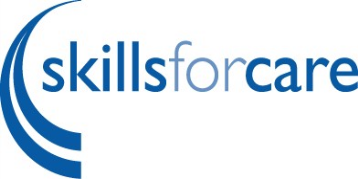 Appendix 2Pre-employment checks risk assessment SECTION A: To be completed by the relevant Line Manager/Hiring Manager and Human ResourcesName of applicant:      Post applied for/current post:      Level of disclosure required: Division/Department:                  Date of assessment:                  Name of assessor one (HR Team):                  Name of assessor two (Line Manager):      	               SECTION B: Pre-employment checks completed SECTION C: Nature of convictions or police intelligence disclosed – (to be completed by the Hiring Manager/Line Manager and Human Resources during risk assessment meeting)SECTION D: References and evidence of fitness for the roleSECTION E: Risks of harm identifiedPlease record below any organisational risk of harm. This should relate specifically to the impact on the organisation and not the individual. SECTION F: Please detail any additional measures that will be put in place to ensure new staff are adequately supported and sufficiently supervised so that people are safe, if any concerns were identified, or the applicant is commencing work before receipt of any recruitment information (e.g. lack of references, DBS Adult First Check )SECTION G: To be completed by all parties carrying out the assessmentDeclaration by HR Team and relevant manager (tick as appropriate)	HR representativeSigned 	     Print name	     Date	     	Relevant managerSigned 	     Print name	     Date	     Enhanced and barred adultsEnhanced and barred bothStandard     areBasic
Identity checks completed Yes       No     Pending    Right to work check completed Yes       No     Pending    Overseas criminal record check Yes       No     Pending     N/A Reference requests completed (Please also complete section D) Yes       No     Pending    Occupational health check completed Yes       No     Pending    Evidence of professional registration received and validated Yes       No     Pending    N/A Does the applicant have an existing subscription to DBS Update Service for the same workforce as the role applied for?  Yes       No     N/AAdult first barred list check completed Yes       No     Pending     N/AHave you established any issues or concerns from the pre-employment checks carried out or the initial interview? Yes       No    CommentsHas the applicant declared any criminal convictions or cautions in the UK or any other country, or are they under police investigation?If ‘No, please go to section D Yes       No    Offence:      Date of caution / conviction:      Please provide details (including age and any sentence)Offence:      Date of caution / conviction:      Please provide details (including age and any sentence)Offence:      Date of caution / conviction:      Please provide details (including age and any sentence)Offence:      Date of caution / conviction:      Please provide details (including age and any sentence)Has any other relevant information been disclosed by the police which causes concern? (if applicable) Yes       No    Please provide detailsIs the person barred from working in regulated activity? (if applicable) Yes       No    Please provide detailsDoes the person have a pattern of offending or other relevant behaviour? Yes       No    Please provide detailsAre the offences relevant to the role applied for? Yes       No   Please provide detailsWhat were the circumstances surrounding the offence(s)?Please provide detailsAttitude to the offence(s)Please provide detailsEfforts made to not re-offend Yes       No   Please provide detailsIs the applicant taking part in a specific remedial/action programme? Yes       No    Please provide detailsHave the individual’s circumstances changed since the offence(s)? If so, how? Yes       No    Please provide detailsDoes the nature of the job present any opportunities for the post holder to re-offend in the place of work? Yes       No   Please provide detailsDoes the post involve regular one-to-one unsupervised contact with vulnerable people? Yes       No    Please provide detailsDoes the post involve direct contact with the public? Yes       No    Please provide detailsWhat level of supervision does the post holder receive? Yes       No   Please provide detailsDoes the position involve direct responsibility for finance or items of value? Yes       No    Please provide detailsDoes the position involve a significant level of trust? Yes       No    Please provide detailsHas the applicant provided evidence of their conduct in previous employment in health or social care with children or vulnerable adults and the reasons why that employment ended? Yes       No   Please provide detailsHas the applicant declared any disciplinary offences relating to adults at risk and/or children (including any conduct related to safeguarding concerns for which the penalty is ‘time expired’)? Yes       No    Please provide detailsAre there any gaps in the applicant’s employment and/or training history? Yes       No    Please provide detailsHas the applicant provided satisfactory written explanation for all gaps in employment and/or training history? Yes       No   Please provide detailsHave references been obtained and checked to ensure that all specific questions have been answered satisfactorily? Yes       No    Please provide detailsIf references are vague or unspecific, has the referee been contacted and asked to provide written answers or clarification as appropriate? Yes       No    Please provide detailsHas the information provided by the referee been compared with the application form to ensure that the information provided about the applicant and his/her previous employment by the referee is consistent with the information provided by the applicant on the form? Yes       No   Please provide detailsHas the applicant been the subject of any safeguarding-related investigations or concerns? If yes, what was the outcome? Yes       No    Please provide detailsHas the applicant been referred to DBS, other professional body or the Police? If yes, what was the outcome? Yes       No    Please provide detailsIf satisfactory references were not obtained please outline all efforts made to obtain referencesPlease provide detailsDo you have satisfactory information about any physical or mental health conditions which are relevant to the person's capability, after reasonable adjustments are made, to properly perform tasks which are intrinsic to their employment? Yes       No    Please provide detailsHave you followed up any discrepancies or concerns with any of the information provided directly with the candidate)? Yes       No   Please provide detailsDo you have sufficient evidence gathered throughout the recruitment process as to the suitability of the applicant and their fitness to carry out the role. Yes       No    Please provide detailsAny other relevant informationPlease provide detailsNature of hazard?e.g. reputational risk, risk of sexual harm, risk of theftWho might be harmed?Likelihood of hazard/risk occurring? Please select from:1 = Very unlikely    2 = Fairly unlikely    3 = Fairly likely    4 = Very likelyImpact of hazard/risk?Please select from:1 = Minor impact    2 = Fairly serious impact    3 = Very serious impactWhat is the remaining risk based on likelihood and impact? e.g. low/medium/highWhat is already/will be done to minimise risk?What further action is required?Who is responsible for taking this action and by when?1.2.3.4.5. The information below has been fully considered and we are satisfied that it is safe to allow the named individual to commence/continue work.Detail action to be taken below The information has been considered above and we are/are not* satisfied that it is safe to allow the named individual to commence/continue work.
*Delete as appropriate